Pozvánka na 6. zasedání Řídícího výboru projektu Místní akční plán (MAP) rozvoje vzdělávání pro SO ORP Kutná Hora, CZ.02.3.68/0.0/0.0/15_005/0000043které se uskuteční dne 24. května 2017 od 16:30 hodin na mlýně Pančava u ZbraslavicProgram:1.    Zahájení2.    Představení programu3.    Aktuální informace k průběhu realizace projektu4.    Roční akční plán – schválení 5.    Časový harmonogram na následující měsíce6.    Závěr, dotazy, diskuzeOrganizační záležitosti:Očekávaný konec jednání 18-18:30hod. Občerstvení zajištěno. 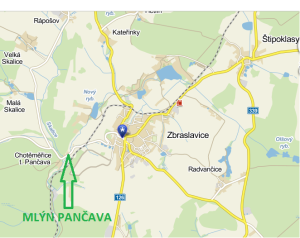 http://www.pancavskymlyn.cz/Prosím o potvrzení účasti na mapkutnahora@gmail.com.